ИП Пиминова Татьяна Сергеевна 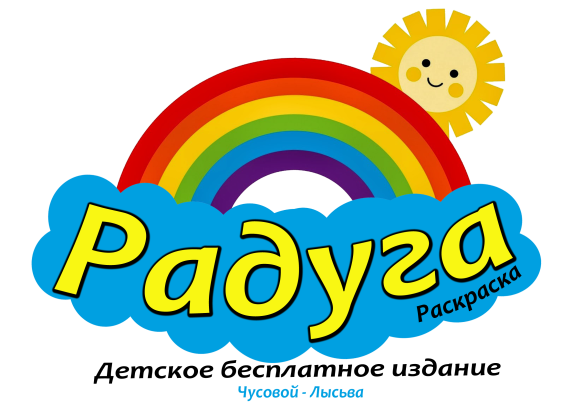 ИНН     592102953021ОГРН   316595800085232               К каждому клиенту индивидуальный подход! ПРАЙС на размещение рекламытираж 5000 тысяч экземпляровРазработка макета – от 200 руб.Внести изменение в макет от 100 руб. Контактные лица * Пиминова Татьяна 8-902-474-83-31  Pim-tat@mail.ru*Зенкова Юлия    8-952-327-88-99 *Урумбаева Анастасия  8-919-488-466-8СтраницыРасположенияМодуля и размер На 1 месяц1-я страница Внешняя обложка глянец142*х 19410 0002-я страница и предпоследняя внутренние и последняя  обложка глянец142*194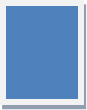 8 0002-я страница и предпоследняя внутренняя обложка глянец142*975 0002-я страница и предпоследняя внутренняя обложка глянец71*973 000Страница внутриЦветная/офсет 142*1947 500Страница внутриЦветная/офсет 142*974 500Страница внутриЦветная/офсет 71*97 2 500Строка внизу На 28 страницах. 8 х 1422 500Страница ч/б         142*1942 000Страница ч/б142*971 200Страница ч/б71*97600Страница ч/б35*48300Поздравление с днем рождения200